OGT Vocabulary Review #2	Name ___________________________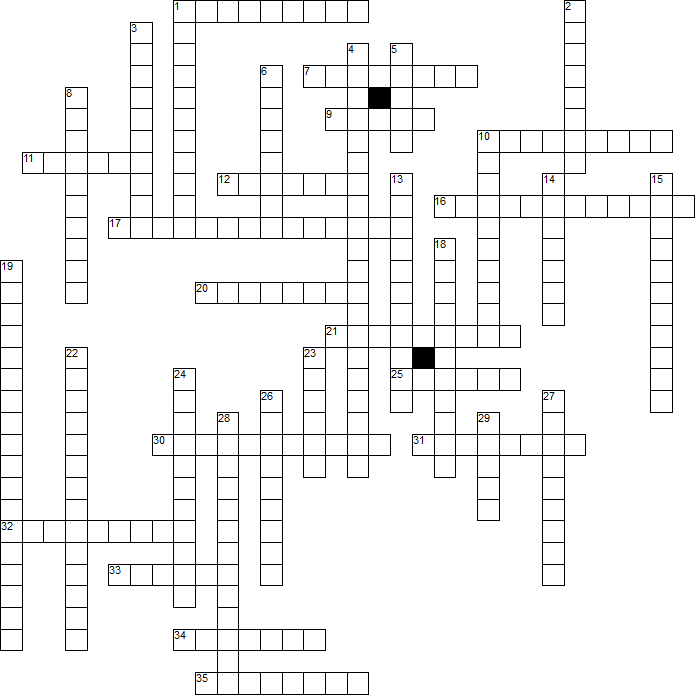 Across1. to harass, annoy or pick on a person because of the beliefs, religion or race7. rule by a royal family; a king or queen who inherits their position by birth9. relating to farming regions; "the country"10. rising prices11. Good shipped into a country from another country12. use of false spoken statements to harm another's reputation16. belief that the government should allow business to work free from government interference17. camp for prisoners, usually political prisoners or war time prisoners20. the right to vote21. economic system in which the means of production are owned by the government, not the individual25. One who lives where he was born30. policy separating people of different races, classes, or ethnic groups, as in schools, housing, etc.31. impartial; unprejudiced; not taking sides32. dealing with the affairs of government; refers to boundaries of nations and states33. an idea or thought supported with facts34. Taxes on imports or exports35. dependable; trustworthyDown1. a view or outlook on something2. refers to residential communities surrounding a large city3. invasion and control of a nation or territory by a foreign power4. Time period during the 19th century dominated by new5. Relating to cities6. to set free8. the systematic spreading of ideas or beliefs reflecting the views and interests of those advocating a doctrine or cause.10. Native to a region or country13. Payments made from one country to another for war damages and war costs14. to find a solution15. barrier created by the Soviet Union to prevent communication and trade between Communist eastern Europe and democratic western Europe during the Cold War18. government rules designed to control behavior and actions of groups, businesses, etc.19. the distribution of power among the branches of government, giving each branch a particular power22. Time period during the 19th century dominated attempts to reform and correct the problems of society 23. to prove something false; to deny the accuracy or truth of something24. extension of one country's power and influence into other areas of the world26. Movement of people from one area to another27. type of government based on religious authority; religious leaders are also the political leaders28. a document, speech, or other sort of evidence written, created or produced during the time under study29. use of false printed material to harm another person's reputation